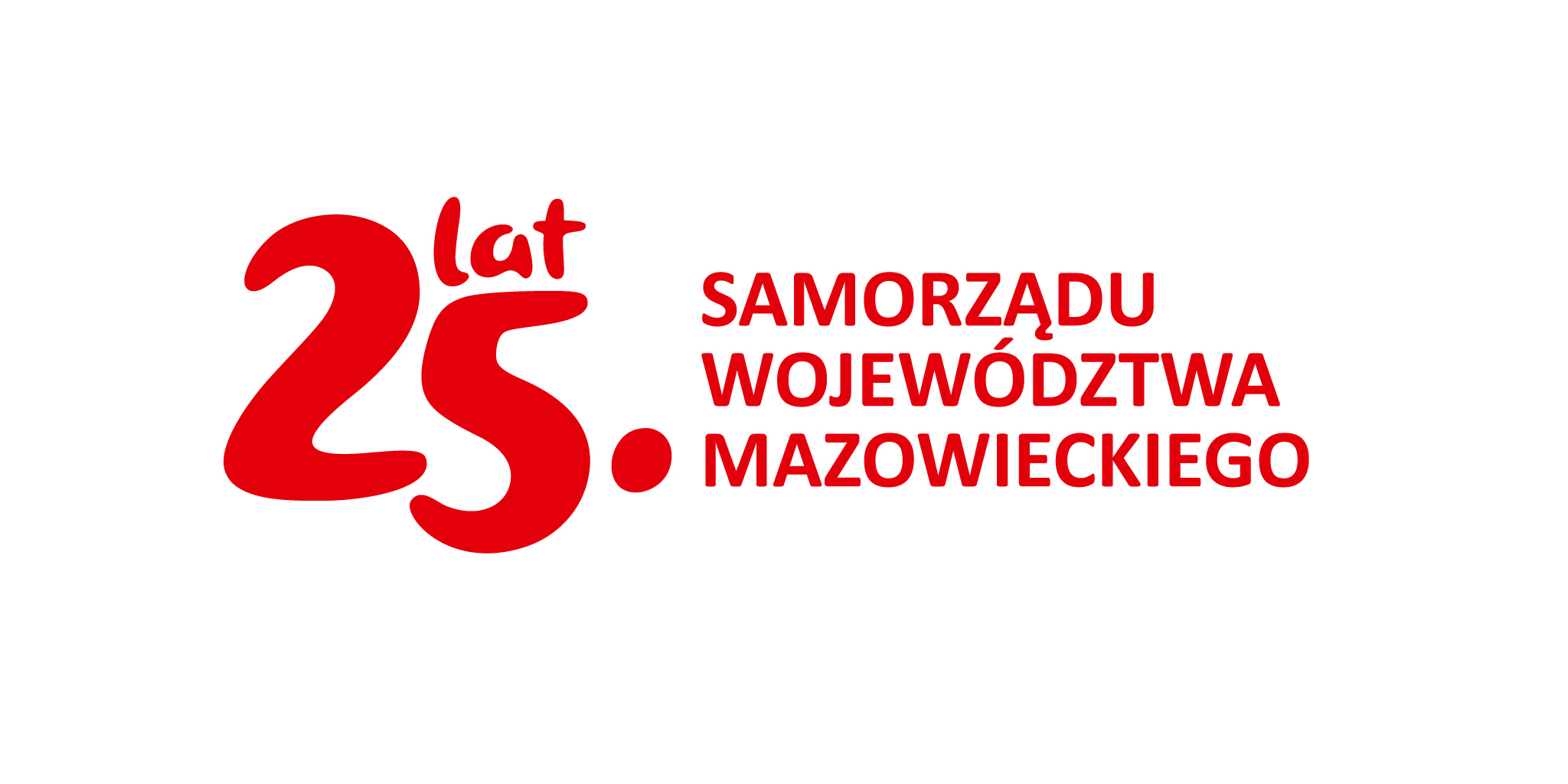 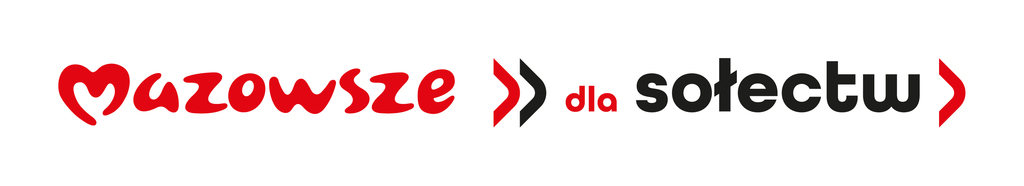 „Modernizacja oświetlenia ulicznego na terenie gminy Stare Babice”  zadanie współfinansowane ze środków Samorządu Województwa MazowieckiegoUMOWA NR ……/2024zawarta w dniu ……… 2024 r. w Starych Babicach pomiędzy Gminą Stare Babice mającą swą siedzibę w Starych Babicach, ul. Rynek 32, posiadającą NIP 118-202-55-48, zwaną dalej „Zamawiającym” reprezentowaną przez: Sławomira Sumkę – Wójta Gminy Stare Babicea……………….., prowadzącym działalność gospodarczą na podstawie wpisu do CEiDG pod nazwą ……………. z siedzibą w miejscowości ……….., posiadającym NIP ………….., REGON ………………, zwanym dalej „Wykonawcą”,Umowa będzie realizowana w ramach „Mazowieckiego Instrumentu Aktywizacji Sołectw MAZOWSZE 2024” – „Mazowsze dla sołectw 2024”, z którego pomoc finansowa  przeznaczona została na dofinansowanie Zadania.Nazwa zadania: „Wykonanie oświetlenia ulicznego na terenie gminy Stare Babice w roku 2024”W rezultacie dokonania przez Zamawiającego wyboru oferty Wykonawcy w trybie podstawowym na podstawie art. 275 pkt 2 ustawy z dnia 11 września 2019 r. Prawo zamówień publicznych (Dz. U. z 2023 r. poz. 1605 z późn. zm.), dalej ‘’ustawa pzp’’ została zawarta umowa o następującej treści:§ 1Przedmiotem umowy jest wykonanie robót budowlanych polegających na budowie sieci elektroenergetycznej kablowej oświetlenia w podziale na zadania:Zadanie 1 - Blizne Łaszczyńskiego, Koczargi Nowe ul. Górki;Zadanie 2 - ul. Saperów – Janów;Zadanie 3 - ul. Urbanowicza - Janów;Zadanie 4 - ul. Kampinoska – Stare Babice;Zadanie 5 - ul. Pileckiego – Zielonki-Wieś;Zadanie 6 - ul. Zielonej Łąki – Borzęcin Mały;Zadanie 7 - ul. Trakt Królewski – Borzęcin Duży i Borzęcin Mały.Zadania będą realizowane jako zamówienie gwarantowane z prawem opcji.Przedmiot umowy opisany jest szczegółowo w dokumentacji projektowej tj. w projekcie budowlanym, przedmiarze robót, specyfikacji technicznej wykonania i odbioru robót budowlanych i obejmuje zamówienie gwarantowane – które zostanie uruchomione przez Zamawiającego obligatoryjnie           w ramach niniejszej umowy oraz zamówienie opcjonalne – które może zostać uruchomione przez Zamawiającego w miarę posiadanych środków. Zakres prac jaki zostanie wykonany:dla zadania 1: zamówienie gwarantowane – wykonanie części robót polegających na zdemontowaniu starych oraz zakupie i montażu nowych opraw oświetleniowych o mocy min. 45 W              w lokalizacjach wskazanych przez Zamawiającego – 10 szt;zamówienie opcjonalne – zakup i montaż kolejnej oprawy oświetleniowej;dla zadania 2:zamówienie gwarantowane – wykonanie części robót budowlanych określonych w projekcie:budowa linii oświetleniowej kablowej o długości ok. 168 m;montaż słupa oświetleniowego aluminiowego na fundamencie z wysięgnikiem i oprawą oświetleniową – 4 szt. (rys.1 – S1 – P4);zamówienie opcjonalne – montaż kolejnego słupa i oprawy oświetleniowej wraz z budową linii oświetleniowej kablowej;dla zadania 3:zamówienie gwarantowane – wykonanie części robót budowlanych określonych w projekcie:budowa linii oświetleniowej kablowej o długości ok. 96 m;montaż słupa oświetleniowego aluminiowego na fundamencie z wysięgnikiem i oprawą oświetleniową – 2 szt. (rys. 1 – S1 – P2);zamówienie opcjonalne – montaż kolejnego słupa i oprawy oświetleniowej wraz z budową linii oświetleniowej kablowej;dla zadania 4:zamówienie gwarantowane – wykonanie części robót budowlanych określonych w projekcie:budowa linii oświetleniowej kablowej o długości ok. 197 m;montaż słupa oświetleniowego aluminiowego na fundamencie z wysięgnikiem i oprawą oświetleniową na przejściu dla pieszych – 2 szt. (rys. 4 – S1, P1 - P1.1);montaż słupa oświetleniowego aluminiowego na fundamencie z wysięgnikiem i oprawą oświetleniową – 4 szt. (rys. 4 – P1 – P5);zamówienie opcjonalne: – montaż kolejnego słupa i oprawy oświetleniowej wraz z budową linii oświetleniowej kablowej;montaż szafy SOK;dla zadania 5:zamówienie gwarantowane – wykonanie części robót budowlanych określonych w projekcie:budowa linii oświetleniowej kablowej o długości ok. 177 m;montaż słupa oświetleniowego aluminiowego na fundamencie z wysięgnikiem i oprawą oświetleniową – 3 szt. (rys. 1 – S1 – P3.3);zamówienie opcjonalne – montaż kolejnego słupa i oprawy oświetleniowej wraz z budową linii oświetleniowej kablowej;dla zadania 6 zamówienie gwarantowane – wykonanie części robót budowlanych określonych w projekcie:budowa linii oświetleniowej kablowej o długości ok. 68 m;montaż słupa oświetleniowego aluminiowego na fundamencie z wysięgnikiem i oprawą oświetleniową – 1 szt. (rys. 1 – S1 – P2);dla zadania 7:zamówienie gwarantowane – wykonanie części robót budowlanych określonych w projekcie:budowa linii oświetleniowej kablowej o długości ok. 46 m;montaż słupa oświetleniowego aluminiowego na fundamencie z wysięgnikiem i oprawą oświetleniową – 1 szt. (rys. 1– P5) – Borzęcin Duży;montaż oprawy oświetleniowej wraz z budową linii oświetleniowej kablowej – 3 szt.,    (rys. 1 – I4 – I6) – Borzęcin Mały;zamówienie opcjonalne – montaż kolejnej oprawy oświetleniowej wraz z budową linii oświetleniowej kablowej.            Czynności do wykonania przy zamówieniu gwarantowanym i opcjonalnym:Zamawiający informuje, że posiada system sterowania oświetleniem Schreder EXEDRA                      w związku z czym wymaga, aby w ramach wykonania przedmiotu umowy wykonać kompatybilne rozwiązanie z posiadanym przez Zamawiającego bez konieczności stosowania dodatkowych aplikacji czy innych rozwiązań;wykonanie badań i prób pomontażowych oraz uruchomienie oświetlenia;zgłoszenie wykonania linii oświetlenia i uzgodnienie włączenia oświetlenia z operatorem PGE/ Stoen Operator zgodnie z warunkami technicznymi i umową o przyłączenie oraz uruchomienie oświetlenia w tym uzyskanie wszelkich niezbędnych dokumentów związanych z zakończeniem procedury w PGE/ Stoen Operator wraz z protokołem zainstalowania licznika z oplombowaniem przez PGE/ Stoen Operator (o ile to będzie wymagane do uruchomienia oświetlenia);pełna obsługa geodezyjna, w szczególności tyczenie oraz wykonanie inwentaryzacji geodezyjnej powykonawczej w zakresie całego zadania inwestycyjnego;uzyskanie wszelkich uzgodnień niezbędnych do prawidłowego wykonania zadania;przekazanie Zamawiającemu kompletnej dokumentacji powykonawczej zawierającej co najmniej:projekt budowlano – wykonawczy wraz z naniesionymi ewentualnymi zmianami,protokoły pomiarów, badań i sprawdzeń wykonanych w trakcie realizacji przedmiotu zamówienia jak i po jego zakończeniu,atesty, certyfikaty i dopuszczenia do stosowania w budownictwie dla materiałów użytych do wykonania przedmiotu umowy,dokumentację budowy zawierającą wszelkie notatki, ustalenia itp.,inwentaryzację powykonawczą geodezyjną (Zamawiający dopuszcza, aby w dniu odbioru Wykonawca przedstawił potwierdzenia zamówienia pliku KCD do modyfikacji wraz z kopią operatu geodezyjnego);  uzgodnienie i wdrożenie projektu czasowej organizacji ruchu na czas prowadzenia robót;przywrócenie terenu do stanu istniejącego przed rozpoczęciem robót, w tym odtworzenie dróg zgodnie z Zarządzeniem nr 39/2012 Wójta Gminy Stare Babice z dnia 22 maja 2012 r. w sprawie wprowadzenia Instrukcji na odtworzenie nawierzchni w obrębie pasa drogowego, naruszonych w wyniku robót kanalizacyjnych, wodociągowych, ciepłowniczych, gazociągowych, elektrycznych, telekomunikacyjnych, itp.;Zamawiający zastrzega, iż część zamówienia określona jako „prawo opcji” jest jednostronnym uprawnieniem, a nie zobowiązaniem Zamawiającego. Zamawiający może nie skorzystać z prawa opcji, skorzystać z niego w mniejszym zakresie aniżeli określony powyżej, w szczególności w przypadku nie posiadania środków finansowych na ten cel a Wykonawcy nie przysługują z tego tytułu żadne roszczenia w stosunku do Zamawiającego, co akceptuje poprzez podpisanie niniejszej umowy;zamówienia opcjonalne mogą zostać udzielone w trakcie trwania umowy;w celu skorzystania z prawa opcji Zamawiający przekaże Wykonawcy oświadczenie w formie pisemnej; w przypadku skorzystania przez Zamawiającego z prawa opcji Wykonawca jest zobowiązany do jego realizacji, na warunkach określonych w niniejszej umowie, co niniejszym Wykonawca akceptuje przez podpisanie umowy; w przypadku skorzystania przez Zamawiającego z prawa opcji, Wykonawcy za zamówienie opcjonalne przysługiwać będzie wynagrodzenie określone w § 3 ust. 2 umowy;w zakresie realizacji zamówienia objętego prawem opcji zapisy niniejszej umowy stosuje się odpowiednio.Warunki wykonania przedmiotu umowy (dla zamówienia gwarantowanego i opcjonalnego):w zakresie przedmiotu umowy wymagającym reprezentowania Zamawiającego w toku realizacji umowy zostanie Wykonawcy udzielone stosowne pełnomocnictwo;Wykonawca ma obowiązek przygotowania wszystkich niezbędnych dokumentów do operatorów energetycznych zgodnie z ich rejonizacją, celem podpisania przez Zamawiającego, a następnie ma obowiązek dostarczyć te dokumenty do właściwego operatora energetycznego                         i reprezentować Zamawiającego do czasu zakończenia wszelkich procedur; Wykonawca ma obowiązek skonsultowania źródła światła z Zamawiającym;Wykonawca przed rozpoczęciem robót w pasie drogowym/terenie prowadzenia robót ma obowiązek uzgodnić wejście w teren z zarządcą drogi. Wykonawca w ramach wynagrodzenia za wykonanie przedmiotu umowy poniesie wszelkie koszty zajęcia pasa drogowego, jeżeli to będzie konieczne,Wykonawca ponosi pełną odpowiedzialność za wykonanie i utrzymanie oznakowania oraz zabezpieczenie terenu w trakcie prowadzenia prac;od momentu protokolarnego przejęcia terenu placu budowy, aż do chwili zakończenia prac Wykonawca będzie ponosił odpowiedzialność na zasadach ogólnych za szkody wynikłe na tym terenie;Wykonawca odpowiada za bezpieczeństwo przy wykonywaniu przedmiotu umowy, a w szczególności za bezpieczne warunki poruszania się pojazdów oraz pieszych w obrębie wykonywanych robót;Wykonawca ponosi całkowitą odpowiedzialność cywilnoprawną za straty i szkody powstałe w związku z wypełnianiem przez Wykonawcę obowiązków wynikających z niniejszej umowy, a nadto za szkody wyrządzone osobom trzecim na skutek lub w trakcie wykonywanych prac;Wykonawca ponosi całkowitą odpowiedzialność cywilnoprawną za straty i szkody powstałe w związku z wypełnianiem przez podwykonawcę obowiązków wynikających z niniejszej umowy;wszelkie roszczenia użytkowników, zarządców dróg i mieszkańców, jakie wpłyną do Gminy Stare Babice, związane z wadliwym wykonaniem i technologią robót będących przedmiotem niniejszej umowy, będą kierowane do Wykonawcy, w celu ustosunkowania się i ich załatwienia; Wykonawca zobowiązany jest w terminie 7 dni od otrzymania takiego pisma podjąć działania, mające na celu załatwienie sprawy ze zgłaszającym uszkodzenie; jeżeli Wykonawca nie podejmie działań w tym terminie, w celu załatwienia ww. sprawy wówczas Zamawiający pokryje koszty zgłoszonego roszczenia i potrąci Wykonawcy z wynagrodzenia za wykonane roboty, na co Wykonawca wyraża zgodę;w trakcie wykonywania robót należy umożliwić mieszkańcom dojście i dojazd do posesji. W razie potrzeby Wykonawca musi wykonać i oznaczyć drogi tymczasowe informując mieszkańców o czasowym ograniczeniu w tym zakresie; w przypadku konieczności zamknięcia drogi Wykonawca ma obowiązek poinformowania mieszkańców najpóźniej na dwa dni przed zamknięciem drogi/zjazdu do posesji;każde naruszenie zjazdu (rozkopanie) Wykonawca uzgodni indywidualnie z właścicielem posesji;w przypadku pozostawienia odcinka robót w stanie zagrażającym mieszkańcom bądź użytkownikom terenu w dni wolne od pracy Wykonawca obowiązany jest zabezpieczyć takie miejsce wyraźnym oznakowaniem, wygrodzić je i zastosować również oświetlenie ostrzegawcze; w przypadku niezastosowania się do powyższego zapisu Zamawiający może zlecić wykonanie tych czynności innemu podmiotowi na koszt i niebezpieczeństwo Wykonawcy;Wykonawca jest zobowiązany do zapewnienia przejezdności przez odcinek ulicy, na którym będą wykonywane roboty, bądź wyznaczyć objazd w dniach odbiorów odpadów komunalnych przez firmę wywożącą odpady zgodnie z obowiązującym harmonogramem wywozu odpadów komunalnych;prowadzenie jakichkolwiek prac w godzinach nocnych i porannych (tj. pomiędzy 20:00 a 7:00         w dni powszednie) oraz w dni świąteczne wymaga bezwzględnie uprzedniego uzgodnienia z Zamawiającym;w przypadku uszkodzenia przez Wykonawcę jakiegokolwiek urządzenia infrastruktury technicznej nadziemnej lub podziemnej, elementów zagospodarowania terenu w obrębie prowadzenia robót zobowiązany jest on bezzwłocznie powiadomić Właściciela/Zarządcę tego urządzenia/terenu       o jego uszkodzeniu, zabezpieczyć miejsce awarii oraz udzielić pomocy przy usuwaniu awarii bądź na żądanie Właściciela usunąć awarię; o incydencie należy również powiadomić Zamawiającego; w przypadku niezastosowania się do powyższego zapisu Zamawiający może zlecić usunięcie uszkodzenia innemu podmiotowi na koszt i niebezpieczeństwo Wykonawcy;po zakończeniu prac Wykonawca zobowiązuje się uporządkować teren placu budowy i przekazać go Zamawiającemu w dniu odbioru; w przypadku niezastosowania się do powyższego zapisu Zamawiający może zlecić uporządkowanie terenu innemu podmiotowi na koszt i niebezpieczeństwo Wykonawcy;zakończenie prac wraz z uruchomieniem oświetlenia zostanie potwierdzone protokołem odbioru końcowego podpisanym przez Zamawiającego i Wykonawcę;Wykonawca we własnym zakresie ustali lokalizację zaplecza budowy i zapewni dojazd, dostęp do wody i energii elektrycznej oraz będzie ponosił koszty ich zużycia w okresie realizacji robót;należności za roboty zlecone przez Zamawiającego innemu wykonawcy na koszt i niebezpieczeństwo Wykonawcy będą potrącane z faktury Wykonawcy, na co Wykonawca wyraża zgodę;Wykonawca ponosi odpowiedzialność od następstw i za wyniki działalności w zakresie:organizacji i wykonywania prac,zabezpieczenia interesów osób trzecich,ochrony środowiska,warunków bezpieczeństwa i higieny pracy,organizacji i utrzymywania zaplecza budowy,bezpieczeństwa ruchu drogowego i pieszego w otoczeniu budowy,ochrony mienia związanego z prowadzeniem prac.Kierownik budowy z ramienia Wykonawcy w ramach wykonania przedmiotu umowy będzie uczestniczył w odbiorze prac.W zakresie przedmiotu umowy Wykonawca uzyska, w imieniu i na rzecz Zamawiającego, wszelkie ewentualne uzgodnienia, warunki techniczne, pozwolenia, zezwolenia, decyzje, zgody, itp. niezbędne do realizacji niniejszej umowy. W tym celu Zamawiający udzieli niezbędnych upoważnień lub pełnomocnictw. Wszelkie koszty z tym związane ponosi Wykonawca.Wykonawca zobowiązany jest zrealizować zamówienie zgodnie z niniejszą umową, projektem wykonawczym/budowlanym, przedmiarem robót, specyfikacją techniczną wykonania i odbioru robót budowlanych, technologią, wiedzą techniczną, sztuką budowlaną i obowiązującymi przepisami w tym przedmiocie oferty, która stanowi integralną część umowy oraz zgodnie z:dla zadania 2:protokołem z narady koordynacyjnej w sprawie nr OD.6630.520.2021 zakończonej w dniu 20.09.2021 r.,przepisami ustawy z dnia 7 lipca 1994 r. Prawo budowlane w szczególności w zakresie zgłoszenia zakończenia robót,zgłoszeniem robót niewymagających pozwolenia na budowę – AB.6743.1000.2021.MN.,dla zadania 3:protokołem z narady koordynacyjnej w sprawie nr OD.6630.354.2022 zakończonej w dniu 23.06.2022 r.,przepisami ustawy z dnia 7 lipca 1994 r. Prawo budowlane w szczególności w zakresie zgłoszenia zakończenia robót,zgłoszeniem robót niewymagających pozwolenia na budowę – AB.6743.505.2022.MN.,dla zadania 4:protokołem z narady koordynacyjnej w sprawie nr OD.6630.391.2023 zakończonej w dniu 28.07.2023 r.,warunkami 23-G1/WP/02467 z dnia 29.05.2023 r. wydanymi przez PGE Dystrybucja S.A.,przepisami ustawy z dnia 7 lipca 1994 r. Prawo budowlane w szczególności w zakresie zgłoszenia zakończenia robót,zgłoszeniem robót niewymagających pozwolenia na budowę – AB.6743.702.2023.MN,                                                                                                                                                                                                                             uwagami zamieszczonymi w piśmie Zarządu Dróg Powiatowych znak: SZN.4021.29.1.2.2023.KS z dnia 11.07.2023 r.;uzgodnieniami zamieszczonymi w piśmie Państwowe Gospodarstwo Wodne Wody Polskie znak: WA.ZZI.5.520.1419.2023 z dnia 7.07.2023 r.;uzgodnieniami zamieszczonymi w piśmie PERN S.A. znak: ENA.5117.001104.2023 z dnia 29.08.2023 r.; dla zadania 5:protokołem z narady koordynacyjnej w sprawie nr OD.6630.462.2021 zakończonej w dniu 25.08.2021 r.,warunkami 21-G1/WP/04305 z dnia 02.07.2021 r. wydanymi przez PGE Dystrybucja S.A.,przepisami ustawy z dnia 7 lipca 1994 r. Prawo budowlane w szczególności w zakresie zgłoszenia zakończenia robót,zgłoszeniem robót niewymagających pozwolenia na budowę – AB.6743.999.2021.MN,dla zadania 6:protokołem z narady koordynacyjnej w sprawie nr OD.6630.393.2022 zakończonej w dniu 15.07.2022 r.,przepisami ustawy z dnia 7 lipca 1994 r. Prawo budowlane w szczególności w zakresie zgłoszenia zakończenia robót,zgłoszeniem robót niewymagających pozwolenia na budowę – AB.6743.555.2022.MN,                                                                                                                                                                                                                             uzgodnieniami zamieszczonymi w piśmie Państwowe Gospodarstwo Wodne Wody Polskie znak: WA.ZZI.5.521.1241.2022 z dnia 04.07.2022 r.;dla zadania 7:protokołem z narady koordynacyjnej w sprawie nr OD.6630.837.2020 zakończonej w dniu 31.12.2020 r.,warunkami 21-G1/WP/06816 z dnia 19.11.2020 r. wydanymi przez PGE Dystrybucja S.A.,przepisami ustawy z dnia 7 lipca 1994 r. Prawo budowlane w szczególności w zakresie zgłoszenia zakończenia robót,zgłoszeniem robót niewymagających pozwolenia na budowę – AB.6743.1090.2020.MN.Obowiązek określenia wymagania zatrudnienia na podstawie umowy o pracę na podstawie art. 95 ust. 1 ustawy pzp:Zamawiający wymaga zatrudnienia przez Wykonawcę lub podwykonawcę na podstawie umowy o pracę osób bezpośrednio wykonujących roboty budowlane w zakresie przedmiotu umowy, jeżeli wykonywanie tych czynności polega na wykonywaniu pracy w sposób określony w art. 22 § 1 ustawy z dn. 26 czerwca 1974 r. – Kodeks pracy, z wyjątkiem przypadków określonych obowiązującymi przepisami prawa (obowiązek ten nie dotyczy sytuacji, gdy prace te będą wykonywane samodzielnie i osobiście przez osoby fizyczne prowadzące działalność gospodarczą w postaci tzw. samozatrudnienia jako podwykonawcy); wyłączeniu z tego obowiązku podlegają czynności nadzoru nad prowadzonymi robotami związanymi z rozbudową drogi przez kierownika;w trakcie realizacji zamówienia Zamawiający uprawniony jest do wykonywania czynności kontrolnych wobec Wykonawcy odnośnie spełniania przez Wykonawcę lub podwykonawcę wymogu zatrudnienia na podstawie umowy o pracę osób wykonujących wskazane w punkcie powyżej czynności. Zamawiający uprawniony jest w szczególności do: żądania oświadczeń i dokumentów w zakresie potwierdzenia spełniania ww. wymogów i dokonywania ich oceny,żądania wyjaśnień w przypadku wątpliwości w zakresie potwierdzenia spełniania ww. wymogów,przeprowadzania kontroli na miejscu wykonywania świadczenia.w trakcie realizacji zamówienia na każde wezwanie Zamawiającego w wyznaczonym w tym wezwaniu terminie, Wykonawca przedłoży Zamawiającemu wskazane poniżej dowody w celu potwierdzenia spełnienia wymogu zatrudnienia na podstawie umowy o pracę przez Wykonawcę lub podwykonawcę osób wykonujących wskazane w pkt 1 powyżej czynności w trakcie realizacji zamówienia:oświadczenie Wykonawcy lub podwykonawcy o zatrudnieniu na podstawie umowy o pracę osób wykonujących czynności, których dotyczy wezwanie Zamawiającego. Oświadczenie to powinno zawierać w szczególności: dokładne określenie podmiotu składającego oświadczenie, datę złożenia oświadczenia, wskazanie, że objęte wezwaniem czynności wykonują osoby zatrudnione na podstawie umowy o pracę wraz ze wskazaniem liczby tych osób, funkcji pełnionych przez te osoby, rodzaju umowy o pracę i wymiaru etatu oraz podpis osoby uprawnionej do złożenia oświadczenia w imieniu Wykonawcy lub podwykonawcy,poświadczoną za zgodność z oryginałem odpowiednio przez Wykonawcę lub podwykonawcę kopię umowy/umów o pracę osób wykonujących w trakcie realizacji zamówienia czynności, których dotyczy ww. oświadczenie Wykonawcy lub podwykonawcy (wraz z dokumentem regulującym zakres obowiązków, jeżeli został sporządzony). Kopia umowy/umów powinna zostać zanonimizowana w sposób zapewniający ochronę danych osobowych pracowników, zgodnie z przepisami rozporządzenia Parlamentu Europejskiego i Rady (UE) 2016/679 z dnia 27 kwietnia 2016 r. w sprawie ochrony osób fizycznych w związku z przetwarzaniem danych osobowych i w sprawie swobodnego przepływu takich danych oraz uchylenia dyrektywy 95/46/WE (tj. w szczególności bez adresów, nr PESEL pracowników). Imię i nazwisko pracownika nie podlega anonimizacji. Informacje takie jak: data zawarcia umowy, rodzaj umowy o pracę i wymiar etatu powinny być możliwe do zidentyfikowania;Wyliczenie ma charakter przykładowy. Umowa o pracę może zawierać również inne dane, które podlegają anonimizacji. Każda umowa powinna zostać przeanalizowana przez składającego pod kątem przepisów rozporządzenia Parlamentu Europejskiego i Rady (UE) 2016/679 z dnia 27 kwietnia 2016 r. w sprawie ochrony osób fizycznych w związku z przetwarzaniem danych osobowych i w sprawie swobodnego przepływu takich danych oraz uchylenia dyrektywy 95/46/WE (ogólne rozporządzenie o ochronie danych); zakres anonimizacji umowy musi być zgodny z przepisami ww rozporządzenia.w przypadku uzasadnionych wątpliwości co do przestrzegania prawa pracy przez Wykonawcę lub podwykonawcę, Zamawiający może zwrócić się o przeprowadzenie kontroli przez Państwową Inspekcję Pracy.Osobami odpowiedzialnymi za realizację umowy są:Osobami odpowiedzialnymi za realizację umowy ze strony Zamawiającego są:w sprawach prowadzonych robót – Żaneta Ostrowska tel. 22-730-80-27, e-mail: z.ostrowska@stare-babice.plinspektor nadzoru – ……………… tel. ………………., e-mail: …………………….Osobami odpowiedzialnymi za realizację umowy ze strony Wykonawcy są:…………… tel. ………………., e-mail: …….., kierownik robót – ………….., e-mail: ………………korespondencja pomiędzy Zamawiającym a Wykonawcą będzie odbywała się pisemnie lub za pomocą poczty elektronicznej zgodnie z wyborem Zamawiającego, a w sprawach nie cierpiących zwłoki lub zagrożenia zdrowia lub życia także ustnie/telefonicznie, a następnie potwierdzone przez Zamawiającego w jednej z form określonych wyżej; zmiana osób wskazanych w pkt 1 nie stanowi zmiany umowy, ale wymaga każdorazowego pisemnego (przesłania za pomocą poczty elektronicznej) zawiadomienia przez Strony umowy      o tym fakcie, najpóźniej w terminie 5 dni przed dokonaniem zmiany, przy czym, jeżeli zmiana dotyczy kierownika robót - z jednoczesnym doręczeniem kserokopii uprawnień oraz kserokopii zaświadczeń o przynależności do właściwej izby samorządu zawodowego;Wykonawca zapewni inspektorowi nadzoru swobodny dostęp do miejsc, gdzie wykonywane są prace objęte umową i dostarczy mu wszelkich informacji, których inspektor będzie wymagał;inspektor nadzoru ma prawo przekazać Wykonawcy dodatkowe rysunki i instrukcje konieczne dla zgodnego z umową wykonania robót lub usunięcia wad i usterek. Wykonawca ma obowiązek wykonywać roboty lub usuwać wady i usterki zgodnie z zaleceniami inspektora nadzoru               z zastrzeżeniem pkt 7 poniżej;inspektor Nadzoru nie ma prawa do zaciągania zobowiązań finansowych w imieniu Zamawiającego;kierownik robót jest upoważniony do przejęcia terenu budowy i odbioru dokumentacji, o której mowa w § 6;wymagana jest obecność kierownika robót na terenie budowy podczas odbiorów końcowych;w przypadku zmiany na stanowisku kierownika robót Zamawiający zostanie powiadomionyo planowanej zmianie pisemnie nie później niż w terminie 5 dni przed planowaną zmianą;zaproponowany przez Wykonawcę kierownik robót musi posiadać stosowne uprawnienia umożliwiające kierowanie robotami budowlanymi w zakresie przedmiotu umowy;Wykonawca musi uzyskać zgodę Zamawiającego na zmianę na stanowisku kierownika robót; Zamawiającemu przysługuje prawo żądania zmiany kierownika robót w przypadku, gdy nie będzie on właściwie wypełniał swoich obowiązków;w przypadku wpłynięcia żądania, o którym mowa w pkt. 12 lub braku zgody, o której mowa w pkt. 11 Wykonawca w ciągu 5 dni jest zobowiązany przedstawić nowego kierownika robót.Wykonawca zobowiązuje się do umożliwienia wstępu na teren budowy umocowanym przedstawicielom Zamawiającego, pracownikom organów inspekcji nadzoru budowlanego, do których należy wykonywanie zadań określonych ustawą Prawo budowlane oraz do udostępniania im danych informacji wymaganych przepisami tej Ustawy. § 2Termin wykonanie przedmiotu umowy dla zamówienia gwarantowanego oraz zamówienia gwarantowanego i opcjonalnego – do 6 miesięcy od daty zawarcia umowy.§ 3Obowiązującą formą wynagrodzenia zgodnie z ofertą Wykonawcy jest wynagrodzenie ryczałtowe za wykonanie przedmiotu umowy - zamówienie gwarantowane, które określa się kwotą:dla zadania 1: ….. zł brutto (słownie: … zł 00/100) wraz z obowiązującą stawką podatku VAT;dla zadania 2: ….. zł brutto (słownie: … zł 00/100) wraz z obowiązującą stawką podatku VAT;dla zadania 3: ….. zł brutto (słownie: … zł 00/100) wraz z obowiązującą stawką podatku VAT;dla zadania 4: ….. zł brutto (słownie: … zł 00/100) wraz z obowiązującą stawką podatku VAT;dla zadania 5: ….. zł brutto (słownie: … zł 00/100) wraz z obowiązującą stawką podatku VAT;dla zadania 6: ….. zł brutto (słownie: … zł 00/100) wraz z obowiązującą stawką podatku VAT;dla zadania 7: ….. zł brutto (słownie: … zł 00/100) wraz z obowiązującą stawką podatku VAT;W przypadku skorzystania przez Zamawiającego z prawa opcji obowiązującą formą wynagrodzenia za wykonanie zamówienia opcjonalnego zgodnie ze Specyfikacją Warunków Zamówienia oraz ofertą Wykonawcy jest wynagrodzenie ryczałtowe:dla zadania 1: za zakup i montaż 1 szt. oprawy oświetlenia ulicznego, które określa się kwotą  ….. zł brutto (słownie: … zł 00/100) wraz z obowiązującą stawką podatku VAT;dla zadania 2: za montaż 1 szt. słupa oświetleniowego z wysięgnikiem i oprawą oświetleniową wraz z budowaną linią oświetlenia kablowego, które określa się kwotą ….. zł brutto (słownie: … zł 00/100) wraz z obowiązującą stawką podatku VAT;dla zadania 3: za montaż 1 szt. słupa oświetleniowego z wysięgnikiem i oprawą oświetleniową wraz z budowaną linią oświetlenia kablowego, które określa się kwotą ….. zł brutto (słownie: … zł 00/100) wraz z obowiązującą stawką podatku VAT;dla zadania 4: za montaż 1 szt. słupa oświetleniowego z wysięgnikiem i oprawą oświetleniową wraz z budowaną linią oświetlenia kablowego/ montaż szafki SOK, które określa się kwotą ….. zł brutto (słownie: … zł 00/100) wraz z obowiązującą stawką podatku VAT;dla zadania 5: za montaż 1 szt. słupa oświetleniowego z wysięgnikiem i oprawą oświetleniową wraz z budowaną linią oświetlenia kablowego, które określa się kwotą ….. zł brutto (słownie: … zł 00/100) wraz z obowiązującą stawką podatku VAT;dla zadania 7: za montaż 1 szt. oprawy oświetleniowej wraz z budowaną linią oświetlenia kablowego, które określa się kwotą ….. zł brutto (słownie: … zł 00/100) wraz z obowiązującą stawką podatku VAT.Wynagrodzenia brutto, o których mowa w ust. 1 - 2 obejmują wszelkie koszty związane z realizacją umowy z uwzględnieniem podatku od towarów i usług VAT, innych opłat i podatków, opłat celnych, obejmuje także opłaty związane z wykonaniem, utrzymaniem i likwidacją terenu budowy, sporządzeniem dokumentacji powykonawczej, obsługą geodezyjną, uzyskaniem wymaganych zezwoleń oraz z wszystkimi innymi usługami i robotami koniecznymi do prawidłowego wykonania przedmiotu umowy określonymi w dokumentacji projektowej, przedmiarze robót, specyfikacjach technicznych oraz decyzjach i uzgodnieniach dotyczących przedmiotu umowy a także koszty usunięcia kolizji z infrastrukturą podziemną uwidocznioną w dokumentacji i wykonaną zgodnie z obowiązującymi obecnie i w przeszłości warunkami technicznymi. Wynagrodzenie wyczerpuje wszelkie należności Wykonawcy wobec Zamawiającego związane z realizacją umowy.Nieuwzględnienie przez Wykonawcę jakichkolwiek kosztów prac na etapie przygotowania oferty nie może stanowić podstawy roszczeń Wykonawcy w stosunku do Zamawiającego zarówno w trakcie realizacji niniejszej umowy, jak też po jej wykonaniu.Zamawiający ma obowiązek zapłaty faktur w terminie 21 dni licząc od daty doręczenia do Zamawiającego prawidłowo wystawionych faktury.Za dzień zapłaty uznaje się datę złożenia polecenia przelewu w banku Zamawiającego.W fakturach jako nabywca musi być wpisana Gmina Stare Babice, ul. Rynek 32, 05-082 Stare Babice NIP: 118-202-55-48, natomiast jako odbiorca Urząd Gminy Stare Babice, ul. Rynek 32, 05-082 Stare Babice.Rozliczenie płatności nastąpi za pośrednictwem mechanizmu podzielonej płatności (split payment).Wskazany rachunek płatności należy do Wykonawcy i został dla niego utworzony wydzielony rachunek VAT na cele prowadzonej działalności gospodarczej.W przypadku niezgodności rachunku rozliczeniowego z wykazem podatników Ministerstwa Finansów Zamawiający wstrzyma płatność do czasu wskazania prawidłowego rachunku rozliczeniowego.                  W takim przypadku Zamawiający nie będzie zobowiązany do zapłaty odsetek za nieterminową płatność.Zamawiający nie przewiduje udzielenia zaliczek na poczet wykonania przedmiotu umowy.§ 4Strony postanawiają, że rozliczenie przedmiotu umowy odbędzie się fakturami końcowymi za poszczególne zadania. Podstawą wystawienia faktur końcowych są podpisane przez Zamawiającego protokoły odbiorów końcowych z poszczególnych zadań sporządzone przez Wykonawcę.Warunkiem zapłaty przez Zamawiającego należnego wynagrodzenia za odebrane roboty budowlane jest przedstawienie dowodów zapłaty wymagalnego wynagrodzenia podwykonawcom i dalszym podwykonawcom, o którym mowa w ust. 5, biorącym udział w realizacji odebranych robót budowlanych. Akceptowanymi przez Zamawiającego dowodami są:kopia faktury Podwykonawcy lub dalszego Podwykonawcy wraz z potwierdzeniem dokonania przelewu wystawionym przez bank Wykonawcy, albooświadczenie Podwykonawcy albo dalszego Podwykonawcy o uregulowaniu przez Wykonawcę wynagrodzenia należnego Podwykonawcy lub dalszemu Podwykonawcy biorących udział           w realizacji odebranych robót wraz z potwierdzeniem otrzymania przelewu wystawionym przez bank Podwykonawcy lub dalszego Podwykonawcy.W przypadku nieprzedstawienia przez Wykonawcę dowodów zapłaty, o których mowa w ust. 3, wstrzymuje się wypłatę należnego wynagrodzenia za odebrane roboty budowlane, w części równej sumie kwot wynikających z nieprzedstawionych dowodów zapłaty.Zamawiający dokonuje bezpośredniej zapłaty wymagalnego wynagrodzenia przysługującego Podwykonawcy lub dalszemu Podwykonawcy, który zawarł zaakceptowaną przez Zamawiającego umowę o podwykonawstwo, której przedmiotem są roboty budowlane, lub który zawarł przedłożoną Zamawiającemu umowę o podwykonawstwo, której przedmiotem są dostawy lub usługi, w przypadku uchylenia się od obowiązku zapłaty odpowiednio przez Wykonawcę, Podwykonawcę lub dalszego Podwykonawcę zamówienia na roboty budowlane. Wynagrodzenie, o którym mowa w ust. 5, dotyczy wyłącznie należności powstałych po zaakceptowaniu przez Zamawiającego umowy o podwykonawstwo, której przedmiotem są roboty budowlane lub po przedłożeniu Zamawiającemu poświadczonej za zgodność z oryginałem kopii umowy o podwykonawstwo, której przedmiotem są dostawy lub usługi. Bezpośrednia zapłata obejmuje wyłącznie należne wynagrodzenie, bez odsetek należnych Podwykonawcy lub dalszemu Podwykonawcy. Przed dokonaniem bezpośredniej zapłaty Zamawiający jest obowiązany umożliwić Wykonawcy zgłoszenie w formie pisemnej uwag dotyczących zasadności bezpośredniej zapłaty wynagrodzenia Podwykonawcy lub dalszemu Podwykonawcy, o których mowa w ust. 5. Zamawiający informuje o terminie zgłaszania uwag, nie krótszym niż 7 dni od dnia doręczenia tej informacji. W przypadku zgłoszenia uwag, o których mowa w ust. 8, w terminie wskazanym przez Zamawiającego, Zamawiający może:  1) nie dokonać bezpośredniej zapłaty wynagrodzenia Podwykonawcy lub dalszemu Podwykonawcy, jeżeli Wykonawca wykaże niezasadność takiej zapłaty; złożyć do depozytu sądowego kwotę potrzebną na pokrycie wynagrodzenia Podwykonawcy lub dalszego Podwykonawcy w przypadku istnienia zasadniczej wątpliwości Zamawiającego, co do wysokości należnej zapłaty lub podmiotu, któremu płatność się należy;dokonać bezpośredniej zapłaty wynagrodzenia Podwykonawcy lub dalszemu Podwykonawcy, jeżeli Podwykonawca lub dalszy Podwykonawca wykaże zasadność takiej zapłaty. W przypadku dokonania bezpośredniej zapłaty Podwykonawcy lub dalszemu Podwykonawcy, o której mowa w ust. 7, Zamawiający potrąca kwotę wypłaconego wynagrodzenia z wynagrodzenia należnego Wykonawcy.§ 5Zamawiający wprowadzi Wykonawcę na teren budowy niezwłocznie po zawarciu umowy.Wykonawca przekaże Zamawiającemu dokumenty kierownika robót wraz z oświadczeniem o podjęciu obowiązków kierownika robót najpóźniej w dniu zawarcia umowy.§ 6Zamawiający zobowiązuje się przekazać Wykonawcy dokumentację projektową w zakresie przedmiotu umowy. Wykonawca odbierze dokumentację od Zamawiającego w dniu wprowadzenia na teren budowy.Wykonawca zobowiązany jest przechowywać dokumentację projektową w formie zgodnej                  z obowiązującymi przepisami.Powyższe dokumenty Wykonawca zobowiązany jest udostępnić na każde żądanie inspektora nadzoru i Zamawiającego.Kierownik robót może wnioskować do Zamawiającego (za pośrednictwem inspektora nadzoru           o zmiany w rozwiązaniach projektowych, jeżeli są one uzasadnione koniecznością zwiększenia bezpieczeństwa realizacji robót budowlanych lub usprawnieniem procesu budowlanego.W przypadku wątpliwości, co do wykonywania robót budowlanych przewidzianych w dokumentacji projektowej, kierownik budowy zgłosi ten fakt inspektorowi nadzoru a inspektor nadzoru,                   w przypadku potwierdzenia problemu, wystąpi do projektanta o przedstawienie właściwego rozwiązania.
Inspektor nadzoru ma obowiązek uzyskać akceptację Zamawiającego na rozwiązania przedstawione przez projektanta.W przypadku, gdy zostaną stwierdzone różnice między dokumentacją projektową (pod względem map, przebiegu istniejącej infrastruktury podziemnej, lokalizacji obiektów, itp.) a stanem faktycznym w terenie na wniosek Zamawiającego obowiązkiem Wykonawcy będzie:wykonanie dokumentacji geodezyjno-pomiarowej, która będzie w sposób czytelny identyfikować występujące różnice;wykonanie dokumentacji fotograficznej wraz z opisem charakteru występujących niezgodności      i ewentualnych przyczyn.Do ww. dokumentacji Wykonawca załączy propozycję rozwiązań zamiennych. Rozwiązania te muszą zostać zaakceptowane przez projektanta, inspektora nadzoru i Zamawiającego.Dokumentację wyszczególnioną w ust. 7 Wykonawca sporządzi w ramach ceny wynagrodzenia określonego w § 3 ust. 1-2 w terminie 5 dni od wykrycia rozbieżności i przekaże inspektorowi nadzoru.Zamawiający na etapie realizacji inwestycji ma prawo wydać Wykonawcy polecenie wprowadzenia zmian w dokumentacji projektowej, które zostały zaakceptowane przez projektanta i inspektora nadzoru.Bez względu na to, na wniosek, której ze stron zostanie wprowadzona zmiana do dokumentacji projektowej, Wykonawca ma obowiązek uwzględnić te zmiany w dokumentacji powykonawczej.Dokumenty stanowiące o niniejszym przedmiocie umowy należy traktować jako wzajemnie uzupełniające i równoważne. Wymagania określone w choćby jednym z dokumentów są obowiązujące dla Wykonawcy tak jakby zawarte były w całej dokumentacji. Jeżeli zostaną znalezione dwuznaczności lub rozbieżności między tymi dokumentami to Zamawiający po uzyskaniu opinii inspektora nadzoru i projektanta udzieli w tym zakresie niezbędnych wyjaśnień i wyda Wykonawcy polecenie. Wykonawca nie może wykorzystywać tych dwuznaczności i rozbieżności przeciwko Zamawiającemu.§ 7Wykonawca na mocy niniejszej umowy, w ramach wynagrodzenia określonego w § 3 ust. 1-2,                z chwilą podpisania protokołów odbiorów końcowych z poszczególnych zadań stanowiących przedmiot umowy przez Zamawiającego bez zastrzeżeń, przenosi na Zamawiającego, w zakresie nieograniczonym jakimikolwiek prawami osób trzecich oraz terytorialnie i czasowo, autorskie prawa majątkowe oraz prawa zależne do dokumentacji powykonawczej, na następujących polach eksploatacji:w zakresie utrwalania i zwielokrotniania dokumentacji powykonawczej - wytwarzanie określoną techniką egzemplarzy utworu, w tym techniką drukarską, reprograficzną, zapisu magnetycznego oraz techniką cyfrową;w zakresie obrotu oryginałem albo egzemplarzami, na których dokumentację powykonawczą
utrwalono - wprowadzanie do obrotu, użyczenie lub najem oryginału albo egzemplarzy;w zakresie rozpowszechniania dokumentacji powykonawczej w sposób inny niż określony w pkt 2 publiczne wykonanie, wystawienie, wyświetlenie, odtworzenie oraz nadawanie i reemitowanie, a także publiczne udostępnianie dokumentacji powykonawczej w taki sposób, aby każdy mógł mieć do niej dostęp w miejscu i w czasie przez siebie wybranym.Wraz z przeniesieniem autorskim praw majątkowych do dokumentacji powykonawczej, Wykonawca przenosi na Zamawiającego własność wszystkich nośników, na których dokumentacja powykonawcza została utrwalonaWykonawca wraz z powyższym przeniesieniem autorskich praw majątkowych, zezwala Zamawiającemu na wykonywanie zależnych praw autorskich, wynikających z dokumentacji powykonawczej oraz upoważnia Zamawiającego do zlecania osobom trzecim wykonywania tych zależnych praw autorskich oraz do rozporządzania i korzystania z dokumentacji powykonawczej.Wykonawca oświadcza, że wykonana w toku realizacji Umowy dokumentacja powykonawcza nie będzie naruszać żadnych praw osób trzecich. W przypadku zgłoszenia jakichkolwiek roszczeń do Zamawiającego z tytułu naruszenia praw osób trzecich, Wykonawca zobowiązuje się do ich pełnego zaspokojenia.Przeniesienie autorskich praw majątkowych oraz zezwolenie na wykonywanie zależnych praw autorskich następuje w ramach wynagrodzenia określonego w § 3 ust. 1-2.§ 8Wszystkie materiały dostarcza Wykonawca.Wszystkie materiały oraz urządzenia użyte do wykonania przedmiotu umowy muszą być fabrycznie nowe, wolne od wad i mają spełniać wymagania polskich przepisów. Materiały oraz urządzenia muszą odpowiadać, co do jakości, wymogom wyrobów dopuszczonych do obrotu i stosowania w obowiązujących przepisach, specyfikacjach technicznych wykonania i odbioru robót, oraz będą posiadały wszystkie wymagane prawem dokumenty techniczne (atesty, deklaracje zgodności, certyfikaty, itp.).Materiały kluczowe, w szczególności: słupy, wysięgniki, oprawy, kable, fundamenty przed wbudowaniem muszą uzyskać akceptację inspektora Nadzoru.Na każde żądanie Zamawiającego Wykonawca obowiązany jest okazać w stosunku do wskazanych materiałów całą dokumentację techniczną wraz ze wszystkimi deklaracjami zgodności, atestami, certyfikatami, w tym certyfikatem CE (Conformité Européenne).Zamawiający przewiduje bieżącą kontrolę wykonywanych prac. Wykonawca zobowiązuje się umożliwić Zamawiającemu, inspektorowi nadzoru, projektantowi i innym osobom wskazanym przez Zamawiającego, w każdym czasie, przeprowadzenie kontroli.Kontroli Zamawiającego będą poddane w szczególności:plac budowy;stosowane gotowe wyroby budowlane w odniesieniu do dokumentów potwierdzających ich dopuszczenie do obrotu oraz zgodności parametrów z danymi zawartymi w umowie lub przedmiarze;wyroby budowlane lub elementy wytwarzane w budownictwie, elementy konstrukcyjne na okoliczność zgodności ich parametrów z umową i przedmiarem;sposób wykonania robót budowlanych w aspekcie zgodności ich wykonania z umową i dokumentacją projektową;wszelkie inne okoliczności dotyczące bezpośredniej realizacji przedmiotu umowy.Wykonawca, na każde żądanie Zamawiającego lub inspektora nadzoru, zobowiązany jest do przeprowadzenia badania użytych materiałów i jakości wykonanych robót:Wykonawca, na własny koszt, zapewni urządzenia, instrumenty, robociznę i materiały potrzebne do wykonania lub pobrania próbek oraz przeprowadzi stosowne badania materiałów i jakości wykonanych robót;Zamawiający ma prawo do wskazania miejsca lub podmiotu zewnętrznego, który wykona badania, o których mowa powyżej.W przypadku, gdy badanie jakości wykaże zgodne z umową wykonywanie przedmiotu umowy przez Wykonawcę Zamawiający zwróci koszt takiego badania.W przypadku stwierdzenia nieprawidłowości w czasie kontroli jakości w realizacji umowy, Zamawiający wezwie Wykonawcę do zmiany sposobu realizacji umowy i wyznaczy termin usunięcia nieprawidłowości. Jeśli zmiana sposobu realizacji Umowy przez Wykonawcę spowoduje przekroczenie terminu wykonania umowy określonego w § 2, będzie to równoznaczne z niedotrzymaniem warunków umowy przez Wykonawcę i z przewidzianymi w umowie konsekwencjami z tego tytułu.§ 9Zgodnie z ofertą, Wykonawca zamierza następujące roboty zlecić Podwykonawcom:……………….  –  branża …………………………...Wykonawca może wykonać przedmiot umowy przy udziale Podwykonawców, zawierając z nimi stosowne umowy w formie pisemnej pod rygorem nieważności.Wykonawca na żądanie Zamawiającego zobowiązuje się udzielić wszelkich informacji dotyczących Podwykonawców.Wykonawca ponosi wobec Zamawiającego pełną odpowiedzialność za roboty wykonywane przez Podwykonawców.Wykonawca, Podwykonawca lub dalszy Podwykonawca zamówienia na roboty budowlane zamierzający zawrzeć umowę o podwykonawstwo, której przedmiotem są roboty budowlane, zobowiązany jest, w trakcie realizacji zamówienia, do przedłożenia Zamawiającemu projektu umowy o podwykonawstwo lub projektu jej zmiany. Przy czym Podwykonawca lub dalszy Podwykonawca jest zobowiązany dołączyć zgodę Wykonawcy na zawarcie umowy o podwykonawstwo lub projektu jej zmiany o treści zgodnej z projektem umowy.Zamawiający, w terminie 7 dni od dnia otrzymania projektu umowy o podwykonawstwo lub projektu jej zmiany, której przedmiotem są roboty budowlane, zgłosi do niego w formie pisemnej zastrzeżenia, w przypadku, gdy: nie spełnia wymagań określonych w Specyfikacji Warunków Zamówienia; przewiduje termin zapłaty wynagrodzenia dłuższy niż określony w ust. 11;zawiera postanowienia niezgodne z art. 463 ustawy pzp.Niezgłoszenie przez Zamawiającego w terminie 7 dni w formie pisemnej zastrzeżeń, o których mowa w ust. 6 uważa się za akceptację projektu umowy o podwykonawstwo lub projektu jej zmiany.Wykonawca, Podwykonawca lub dalszy Podwykonawca zamówienia na roboty budowlane przedkłada Zamawiającemu poświadczoną za zgodność z oryginałem kopię zawartej umowy o podwykonawstwo lub jej zmiany, której przedmiotem są roboty budowlane, w terminie 7 dni od dnia jej zawarcia lub wprowadzenia zmian.Zamawiający, w terminie 14 dni od dnia otrzymania umowy o podwykonawstwo lub jej zmiany, której przedmiotem są roboty budowlane, zgłosi do niej w formie pisemnej sprzeciw, w przypadku, gdy: nie spełnia wymagań określonych w Specyfikacji Warunków Zamówienia; przewiduje termin zapłaty wynagrodzenia dłuższy niż określony w ust. 11;zawiera postanowienia niezgodne z art. 463 ustawy pzp.Niezgłoszenie sprzeciwu, o którym mowa w ust. 9, do przedłożonej umowy (lub jej zmiany)                     o podwykonawstwo, której przedmiotem są roboty budowlane, w terminie 7 dni, uważa się za akceptację umowy (lub jej zmiany) przez Zamawiającego.Termin zapłaty wynagrodzenia Podwykonawcy lub dalszemu Podwykonawcy przewidziany w umowie o podwykonawstwo nie może być dłuższy niż 14 dni od dnia doręczenia Wykonawcy, Podwykonawcy lub dalszemu Podwykonawcy faktury lub rachunku, potwierdzających wykonanie zleconej Podwykonawcy lub dalszemu Podwykonawcy dostawy, usługi lub roboty budowlanej.Jeżeli termin zapłaty wynagrodzenia jest dłuższy niż określony w ust. 11, Zamawiający informuje o tym Wykonawcę i wzywa go do doprowadzenia do zmiany tej umowy pod rygorem wystąpienia o zapłatę kary umownej.Wykonawca, Podwykonawca lub dalszy Podwykonawca zamówienia na roboty budowlane przedkłada Zamawiającemu poświadczoną za zgodność z oryginałem kopię zawartej umowy o podwykonawstwo, której przedmiotem są dostawy lub usługi, w terminie 7 dni od dnia jej zawarcia, z wyłączeniem umów o podwykonawstwo o wartości mniejszej niż 0,5% wartości umowy w sprawie zamówienia publicznego. Wyłączenie, o którym mowa w zdaniu pierwszym, nie dotyczy umów o podwykonawstwo o wartości większej niż 50 000,00 zł.W przypadku, o którym mowa w ust. 13, Podwykonawca lub dalszy Podwykonawca, przedkłada poświadczoną za zgodność z oryginałem kopię umowy również Wykonawcy.Przepisy ust. 4-14 stosuje się odpowiednio do zmian tej umowy o podwykonawstwo.Jeżeli powierzenie Podwykonawcy lub dalszemu Podwykonawcy wykonania części zamówienia następuje w trakcie jego realizacji, Wykonawca na żądanie Zamawiającego przedstawia oświadczenie, o którym mowa w art. 125 ust. 1 ustawy pzp, lub oświadczenia lub dokumenty potwierdzające brak podstaw wykluczenia, wobec tego Podwykonawcy lub dalszego Podwykonawcy.Jeżeli Zamawiający stwierdzi, że wobec danego Podwykonawcy lub dalszego Podwykonawcy zachodzą podstawy wykluczenia, Wykonawca obowiązany jest zastąpić tego Podwykonawcę lub dalszego Podwykonawcę lub zrezygnować z powierzenia wykonania części zamówienia Podwykonawcy.Jeżeli zmiana albo rezygnacja z Podwykonawcy dotyczy podmiotu, na którego zasoby Wykonawca powoływał się, na zasadach określonych w art. 118 ust. 1 ustawy pzp, w celu wykazania spełniania warunków udziału w postępowaniu, Wykonawca jest obowiązany wykazać Zamawiającemu, że proponowany inny Podwykonawca lub Wykonawca samodzielnie spełnia je w stopniu nie mniejszym niż Podwykonawca, na którego zasoby Wykonawca powoływał się w trakcie postępowania o udzielenie Zamówienia.Umowa o podwykonawstwo musi zawierać w szczególności: zakres robót budowlanych, dostaw lub usług powierzonych Podwykonawcy, kwotę wynagrodzenia, która nie może być wyższa niż wartość tego zakresu robót wynikająca       z oferty Wykonawcy, termin wykonania zakresu przedmiotu zamówienia powierzonego Podwykonawcy wraz z harmonogramem. Termin ten nie może być dłuższy niż wynikający z harmonogramu Wykonawcy,termin zapłaty wynagrodzenia Podwykonawcy lub dalszemu Podwykonawcy przewidziany w umowie o podwykonawstwo nie może być dłuższy niż 30 dni od dnia doręczenia Wykonawcy, Podwykonawcy lub dalszemu Podwykonawcy faktury lub rachunku, potwierdzających wykonanie zleconej Podwykonawcy lub dalszemu Podwykonawcy roboty budowlanej, dostawy lub usługi.Zamawiający ma prawo domagać się zmiany osób odpowiedzialnych za realizację umowy ze strony Wykonawcy, a także zmiany Podwykonawcy, a Wykonawca zobowiązany jest niezwłocznie zapewnić odpowiednie zastępstwo, w szczególności w przypadku: nieprzestrzegania przepisów BHP i ppoż., realizacji robót niezgodnie z zasadami wiedzy technicznej, zwłoki robót względem harmonogramu rzeczowo-finansowego i terminów umownych.Zamawiający ma prawo żądać usunięcia z terenu budowy każdego z pracowników i współpracowników Wykonawcy lub podwykonawców i dalszych podwykonawców, których zachowanie lub jakość wykonywanej pracy uważa za niewłaściwe.§ 10Wykonawca wniósł przed podpisaniem umowy zabezpieczenie należytego wykonania umowy w wysokości 5 % wynagrodzenia umownego brutto, tj.: ……………… zł (słownie: 00/100 zł)w formie: ………………………………………Strony postanawiają, że:70% kwoty zabezpieczenia określonej w ust. 1 zostanie zwrócone w terminie 30 dni od dnia wykonania zamówienia (tj. od dnia odbioru końcowego całości robót budowlanych, po przekazaniu dokumentacji powykonawczej, inwentaryzacji geodezyjnej, dostarczeniu protokołu zainstalowania licznika z oplombowaniem przez operatora PGE S.A./Stoen Operator – o ile będzie to wymagane do uruchomienia oświetlenia,) i uznania przez Zamawiającego za należycie wykonane,pozostałe 30 % zostanie zatrzymane przez Zamawiającego na zabezpieczenie roszczeń z tytułu rękojmi za wady i zostanie zwrócone nie później niż w 15 dniu po upływie tego okresu.Zabezpieczenie należytego wykonania umowy, zostanie zwrócone w terminach i na zasadach określonych powyżej, z zastrzeżeniem § 14.W przypadku przekroczenia/zmiany terminu realizacji umowy Wykonawca przedłuży zabezpieczenie należytego wykonania umowy o czas przekroczenia/zmiany.Wykonawca przedłuży również okres obowiązywania zabezpieczenia należytego wykonania umowy o czas określony w § 14.W przypadku, gdy przedmiot umowy nie został wykonany w terminie określonym w § 2, a zabezpieczenie należytego wykonania umowy zostało wniesione w innej formie niż w pieniądzu, najpóźniej na 30 dni przed upływem terminu ważności zabezpieczenia Wykonawca dostarczy Zamawiającemu przedłużenie obowiązującej gwarancji (poręczenia) lub przedłoży nową gwarancję (poręczenie) lub wpłaci pełną kwotę zabezpieczenia na konto Zamawiającego na termin niezbędny do zakończenia prac.W przypadku, gdy zajdą okoliczności opisane w ust. 6 powyżej, a zabezpieczenie należytego wykonania umowy zostało wniesione w innej formie niż w pieniądzu, najpóźniej na 30 dni przed upływem terminu ważności zabezpieczenia Wykonawca dostarczy Zamawiającemu przedłużenie obowiązującej gwarancji/poręczenia lub przedłoży nową gwarancję (poręczenie) lub wpłaci pełną kwotę zabezpieczenia na konto Zamawiającego na termin przedłużony o okres od zgłoszenia do odbioru usuniętej wady.W przypadku nieprzedłużenia lub niewniesienia nowego zabezpieczenia najpóźniej na 30 dni przed upływem terminu ważności dotychczasowego zabezpieczenia wniesionego w innej formie niż w pieniądzu, Zamawiający zmienia formę na zabezpieczenie w pieniądzu, poprzez wypłatę kwoty z dotychczasowego zabezpieczenia. W celu realizacji ustaleń zawartych w ust. 6 - 7 powyżej Zamawiający wystąpi do Gwaranta (Poręczyciela) z wezwaniem do zapłaty zabezpieczenia w pełnej kwocie z dotychczasowej gwarancji (poręczenia) należytego wykonania umowy.Wypłata, o której mowa w ust. 8, następuje nie później niż w ostatnim dniu ważności dotychczasowego zabezpieczenia.§ 11Strony postanawiają, że z czynności odbiorów końcowych zostaną sporządzone protokoły zawierające wszelkie ustalenia dokonane w toku odbiorów, jak też terminy na usunięcie stwierdzonych w trakcie odbiorów wad. Wykonawca ma obowiązek poinformowania Zamawiającego/inspektora nadzoru o terminie odbioru robót ulegających zakryciu oraz o terminie odbioru prac zanikających. Jeżeli Wykonawca nie poinformuje o tych faktach zobowiązany będzie, na własny koszt, do odkrycia prac, wykonania otworów niezbędnych do zbadania prac, wykonania badań dodatkowych niezbędnych do zbadania prac a następnie do przywrócenia, na własny koszt, prac do stanu poprzedniego.Zamawiający przystąpi do czynności odbioru końcowego w terminie 5 dni od dnia zgłoszenia gotowości, zawiadamiając o tym Wykonawcę.Wykonawca zgłosi Zamawiającemu gotowość do odbioru końcowego w formie pisemnej. Wraz ze zgłoszeniem gotowości do odbioru końcowego Wykonawca dostarczy Zamawiającemu dokumentację powykonawczą, inwentaryzację geodezyjną oraz złożone we właściwym organie zawiadomienia         o zakończeniu budowy oświetlenia ulicznego wraz z klauzulą niewniesienia sprzeciwu ze strony Powiatowego Inspektora Nadzoru Budowlanego, protokół zainstalowania licznika z oplombowaniem przez zakład PGE S.A./ Stoen Operator (o ile będzie to wymagane do uruchomienia oświetlenia).Odbiory końcowe nastąpią po zrealizowaniu przez Wykonawcę całego zakresu prac poszczególnych zadań stanowiących przedmiot niniejszej umowy i dostarczeniu dokumentacji powykonawczej, inwentaryzacji geodezyjnej powykonawczej oraz zawiadomienia o zakończeniu budowy oświetlenia ulicznego wraz z klauzulą niewniesienia sprzeciwu ze strony Powiatowego Inspektora Nadzoru Budowlanego. § 12Jeżeli w toku czynności odbiorów zostaną stwierdzone wady, to Zamawiającemu przysługują uprawnienia przewidziane w Kodeksie cywilnym z tym, że:jeżeli wady, nie uniemożliwiają użytkowania przedmiotu odbioru (wada nieistotna nieusuwalna) zgodnie z jego przeznaczeniem, Zamawiający ma prawo obniżyć wynagrodzenie w odpowiednim stosunku i potrącić z wystawionej faktury,jeżeli wady, uniemożliwiają użytkowanie przedmiotu odbioru (wada istotna nieusuwalna) zgodnie z jego przeznaczeniem, Zamawiający może odstąpić od umowy lub żądać wykonania, na koszt Wykonawcy niezależnie od jego wysokości, przedmiotu odbioru po raz drugi,jeżeli wady, nadają się do usunięcia, Zamawiający może odmówić odbioru do czasu ich usunięcia,Zamawiający może podjąć decyzję o przerwaniu czynności odbioru, jeżeli w trakcie tych czynności ujawniono istnienie takich wad, które uniemożliwiają użytkowanie przedmiotu umowy zgodnie z przeznaczeniem – aż do czasu usunięcia tych wad,o kwalifikowaniu wad określonych w niniejszym ustępie rozstrzyga Zamawiający.Wykonawca zobowiązany jest do zawiadomienia Zamawiającego o usunięciu wad oraz ma prawo do żądania wyznaczenia terminu na odbiór zakwestionowanych uprzednio prac, jako wadliwych.Wszystkie wady, nadające się do usunięcia Wykonawca usunie w wyznaczonym przez Zamawiającego terminie i na własny koszt niezależnie od jego wysokości.W przypadku nieusunięcia wad w wyznaczonym przez Zamawiającego terminie Zamawiający może zlecić usunięcie wad innemu podmiotowi, który usunie wady, na koszt i niebezpieczeństwo Wykonawcy.§ 13Strony postanawiają, że obowiązującą je formą odszkodowania stanowią w pierwszej kolejności kary umowne.Wykonawca jest zobowiązany do zapłaty Zamawiającemu kar umownych:za zwłokę w wykonaniu wszystkich robót będących przedmiotem umowy – w wysokości 500 zł (słownie: pięćset zł) za każdy rozpoczęty dzień zwłoki liczonej od terminu określonego w § 2;za zwłokę w usunięciu wady wskazanej w czasie odbiorów – w wysokości 500 zł (słownie: pięćset zł) za każdy rozpoczęty dzień zwłoki liczony od dnia wyznaczonego na usuniecie wad;za zwłokę w usunięciu wady wskazanej w czasie okresu gwarancji i rękojmi – w wysokości 200 zł (słownie: dwieście zł) za każdy rozpoczęty dzień zwłoki liczony od dnia wyznaczonego;za odmowę wykonania przez Wykonawcę badań, o których mowa w § 8 ust. 7 w wysokości 500 zł (słownie: pięćset zł) za każdą odmowę wykonania badań.za odstąpienie od umowy z przyczyn zależnych od Wykonawcy w wysokości 20% ryczałtowego wynagrodzenia umownego brutto określonego w § 3 ust. 1 umowy - kwota łączna za wszystkie zadania;za brak zapłaty lub nieterminową zapłatę wynagrodzenia należnego podwykonawcom lub dalszym podwykonawcom – w wysokości 500 zł (słownie: pięćset zł) za każdy rozpoczęty dzień zwłoki;za nieprzedłożenie do zaakceptowania projektu umowy o podwykonawstwo, której przedmiotem są roboty budowlane, lub projektu jej zmiany – w wysokości 500 zł (słownie: pięćset zł) za każde zdarzenie;za nieprzedłożenie poświadczonej za zgodność z oryginałem kopii umowy o podwykonawstwo lub jej zmiany – w wysokości w wysokości 500 zł (słownie: pięćset zł) za każde zdarzenie;za brak zmiany umowy o podwykonawstwo w zakresie terminu zapłaty – w wysokości 500 zł (słownie: pięćset zł) za każde zdarzenie;za niespełnienie przez Wykonawcę lub podwykonawcę wymogu zatrudnienia na podstawie umowy o pracę osób wykonujących czynności wskazane w § 1 ust. 9 w wysokości 500 zł (słownie: pięćset zł) za każdy przypadek zatrudnienia osoby nie na podstawie umowy o pracy;W przypadku odstąpienia przez Zamawiającego od umowy z przyczyn zależnych od Wykonawcy kary naliczone z różnych tytułów do dnia odstąpienia są nadal należne.Strony postanawiają, że kary umowne stają się wymagalne z chwilą zaistnienia podstawy do ich naliczania bez konieczności odrębnego wezwania.Zamawiający zastrzega sobie prawo do odszkodowania przenoszącego wysokość kar umownych do wysokości rzeczywiście poniesionej szkody.Zapłata kar umownych nie zwalnia Wykonawcy z obowiązku wykonania wszystkich zobowiązań wynikających z umowy.Wykonawca oświadcza, że zgadza się na potrącenie naliczonych kar umownych z wystawionej faktury.Kary naliczone z różnych tytułów mogą być sumowane.Jeżeli przyczyna naliczenia kary umownej stanowi jednocześnie wyłączną przyczynę odstąpienia przez Zamawiającego od umowy, Zamawiającemu przysługuje jedna kara umowna bądź z tytułu odstąpienia bądź z tytułu tej przyczyny – w zależności, która z nich jest w wyższej wysokości.Łączna maksymalna wysokość kar umownych, których mogą dochodzić strony wynosi 50% łącznego  wynagrodzenia brutto, określonego w § 3 ust. 1 - kwota łączna za wszystkie zadania.§ 14Wykonawca gwarantuje, że przedmiot umowy będzie wolny od wad.Termin rękojmi za wady wynosi ….. miesiące, liczone od daty zakończenia robót i podpisania protokołu odbioru końcowego ostatniego zadania umowy.W przypadku stwierdzenia przez Zamawiającego wad związanych z funkcjonowaniem przedmiotu umowy Wykonawca zobowiązuje się do ich usunięcia w terminie wyznaczonym przez Zamawiającego z zastrzeżeniem § 10.W przypadku nieusunięcia wad w wyznaczonym przez Zamawiającego terminie Zamawiający może zlecić usunięcie wad innemu podmiotowi, który usunie wady, na koszt i niebezpieczeństwo Wykonawcy.Zamawiający zawiadomi Wykonawcę o wykryciu wady w każdym czasie trwania rękojmi za wady w terminie 1 miesiąca od daty jej wykrycia.Wykonawca ma prawo do żądania wyznaczenia terminu na odbiór prac uprzednio zakwestionowanych jako wadliwe.W przypadku wykrycia i zgłoszenia wady przez Zamawiającego okres rękojmi za wady zostanie przez Wykonawcę przedłużony o okres od zgłoszenia do odbioru usuniętej wady.Strony ustalają, że raz w roku w terminie wyznaczonym przez Zamawiającego odbywać się będą przeglądy. Zamawiający powiadomi pisemnie Wykonawcę 14 dni przed terminem przeglądu. Przegląd odbywał się będzie na koszt Wykonawcy.Zamawiający ustala, że ostateczny pogwarancyjny odbiór odbędzie się 1 miesiąc przed upływem terminu rękojmi za wady ustalonego w umowie.Po protokolarnym stwierdzeniu usunięcia wad stwierdzonych przy odbiorze oraz w okresie rękojmi za wady rozpoczynają swój bieg terminy na zwrot (zwolnienie) zabezpieczania należytego wykonania umowy.§ 15Zamawiający przewiduje możliwość dokonania istotnych zmian postanowień zawartej umowy w zakresie:terminu wykonania przedmiotu umowy wraz ze skutkami wprowadzenia takiej zmiany;zmiany zakresu przedmiotu umowy wraz ze skutkami wprowadzenia takiej zmiany;sposobu wykonywania przedmiotu umowy wraz ze skutkami wprowadzenia takiej zmiany;wynagrodzenia za wykonanie przedmiotu zamówienia wraz ze skutkami wprowadzenia takiej zmianysposobu zapłaty wynagrodzenia za wykonane roboty.Warunkiem dokonania zmiany określonej w ust. 1 powyżej są następujące sytuacje:istotne braki lub błędy w dokumentacji projektowej, również te polegające na niezgodności dokumentacji z przepisami prawa;uzasadnione zmiany w zakresie sposobu wykonania przedmiotu umowy proponowanych przez Zamawiającego lub Wykonawcę, jeżeli te zmiany są korzystne dla Zamawiającego;skorzystania przez Zamawiającego z prawa opcji;zmiany w sposobie wykonywania umowy spowodowane warunkami geologicznymi, terenowymi, archeologicznymi, wodnymi, itp. o których nie było wiadomo przy zawieraniu umowy,                   w szczególności odmienne od przyjętych w dokumentacji projektowej warunki terenowe, istnienie podziemnych urządzeń, instalacji lub obiektów infrastrukturalnych;zmiany będące następstwem okoliczności leżących po stronie Zamawiającego, w szczególności wstrzymanie realizacji umowy przez Zamawiającego, konieczność usunięcia błędów lub wprowadzenia zmian w dokumentacji projektowej;zmiana umowy dokonana na podstawie art. 455 ust. 1 pkt. 2 – 4 oraz ust. 2 ustawy pzp;w przypadku udzielenia przed terminem zakończenia przedmiotu niniejszej umowy, zamówień      o których mowa w art. 214 ust. 1 pkt. 7 ustawy;zmiany będące następstwem działania organów administracji, gestorów sieci i innych instytucji, w szczególności: długi okres wydawania decyzji, zezwoleń, uzgodnień itp., bądź odmowa wydania wymaganych decyzji, zezwoleń, uzgodnień, konieczność uzyskania orzeczenia sądu lub organu czy instytucji, którego konieczności nie przewidziano przy zawieraniu umowy, konieczność zaspokojenia roszczeń lub oczekiwań osób trzecich nie artykułowanych lub niemożliwych do jednoznacznego określenia w chwili zawierania umowy pod warunkiem, że działania te nie są spowodowane zaniechaniem Wykonawcy;;kolizji z planowanymi lub równolegle prowadzonymi przez inne podmioty inwestycjami, które mają wpływ na realizację niniejszej umowy;zaistnienie okoliczności siły wyższej, niezależnej od Zamawiającego i Wykonawcy, a której nie można było przewidzieć i która nie pozwala na kontynuację robót będących przedmiotem umowy, np. wystąpienia zdarzenia losowego wywołanego przez czynniki zewnętrzne, którego nie można było przewidzieć;działania osób trzecich uniemożliwiające wykonanie przedmiotu umowy, które to działania nie są konsekwencją winy którejkolwiek ze stron.stan epidemii lub inne zdarzenia związane z rozprzestrzenianiem się chorób zakaźnych np;z powodu konieczności wykonania robót zamiennych lub innych robót, niezbędnych do wykonania przedmiotu umowy;wystąpienia warunków atmosferycznych oraz ich skutków, uniemożliwiających prowadzenie robót budowlanych zgodnie ze specyfikacjami technicznymi wykonania i odbioru robót oraz sztuką budowlaną. Fakt wystąpienia tych okoliczności musi być bezwzględnie zgłoszony pisemnie do Zamawiającego, potwierdzony wpisem kierownika budowy do dziennika budowy i potwierdzony przez inspektora nadzoru.O wystąpieniu okoliczności mogących wpłynąć na zmianę Strony umowy poinformują się w formie pisemnej. Zamawiający lub Wykonawca w terminie 5 dni od dnia złożenia przez drugą stronę wniosku oceni, czy wykazano rzeczywisty wpływ zmian, o których mowa w ust. 1 powyżej. Strony zastrzegają sobie możliwość wezwania Strony wnioskującej do przedłożenia dodatkowych dokumentów czy wyliczeń do złożonego wniosku. W przypadku zaakceptowania wniosku Strony wyznaczą datę podpisania aneksu do umowy.Zamawiający przewiduje również możliwość dokonania istotnych zmian postanowień zawartej umowy w zakresie zmiany wysokości wynagrodzenia, o którym mowa w § 3 ust. 1 w przypadku zmiany stawki podatku od towarów i usług w zakresie robót stanowiących przedmiot umowy, jeżeli ta zmiana będzie miała wpływ na koszty wykonania zamówienia przez Wykonawcę.W przypadku zmiany stawki podatku od towarów i usług - Wykonawca składa do Zamawiającego pisemny wniosek o zmianę przedmiotowej umowy w zakresie wynagrodzenia brutto po wejściuw życie przepisów zmieniających stawkę podatku od towarów i usług. Wniosek powinien zawierać wyczerpujące uzasadnienie faktyczne i prawne oraz dokładne wyliczenie kwoty wynagrodzenia Wykonawcy po zmianie umowy. Zamawiający zastrzega sobie możliwość wezwania Wykonawcy do przedłożenia dodatkowych dokumentów czy wyliczeń sporządzonych przez Wykonawcę. W wypadku tej zmiany wartość netto wynagrodzenia Wykonawcy nie zmieni się, a określona w aneksie wartość brutto wynagrodzenia zostanie wyliczona na podstawie nowych przepisów.Zamawiający przewiduje również możliwość wprowadzenia zmian do treści zawartej umowy w zakresie zmian nieistotnych.Zmiana postanowień niniejszej umowy wymaga zachowania formy pisemnego aneksu pod rygorem nieważności.§ 16Stronom przysługuje prawo odstąpienia od umowy w następujących sytuacjach:Zamawiającemu przysługuje prawo do odstąpienia od umowy:w razie wystąpienia istotnej zmiany okoliczności powodującej, że wykonanie umowy nie leży w interesie publicznym, czego nie można było przewidzieć w chwili zawarcia umowy, odstąpienie od umowy w tym wypadku może nastąpić w terminie 30 dni od powzięcia wiadomości o powyższych okolicznościach,jeżeli zostanie ogłoszona likwidacja Wykonawcy,jeżeli zostanie wydany nakaz zajęcia majątku Wykonawcy,jeżeli Wykonawca nie rozpoczął robót bez uzasadnionych przyczyn oraz nie kontynuuje ich pomimo wezwania Zamawiającego złożonego na piśmie,jeżeli Wykonawca wykonuje przedmiot umowy w sposób wadliwy lub sprzeczny z umową, a w szczególności z jej § 1 i mimo wyznaczenia mu przez Zamawiającego na piśmie terminu do zmiany sposobu wykonania przedmiotu umowy dalej wykonuje go wadliwie,w przypadku zaistnienia okoliczności, o której mowa w § 12 ust. 1 pkt 2,w przypadku zaistnienia okoliczności, o których mowa w art. 635 i następnych Kodeksu cywilnego,w przypadku zaistnienia innych okoliczności lub zdarzeń, gdzie prawo odstąpienia od umowy wynika z przepisów ustawy pzp lub Kodeksu cywilnego,w przypadku braku akceptacji zmiany Podwykonawcy, o którym mowa w § 9 ust. 18;w przypadku naliczenia Wykonawcy kar umownych, których suma przekroczy wartość określoną w § 13 ust. 10.Wykonawcy przysługuje prawo odstąpienia od umowy, jeżeli:Zamawiający nie wywiązuje się z obowiązku zapłaty faktur mimo dodatkowego wezwania w terminie 1 miesiąca od upływu terminu na zapłatę faktury określonego w niniejszej umowie,Zamawiający odmawia bez uzasadnionej przyczyny odbioru robót lub podpisania protokołu odbioru,Zamawiający ma prawo odstąpienia od umowy w terminie 30 dni od dnia wystąpienia okoliczności, o których mowa w ust. 1 pkt 1 lit. d, e, f.Odstąpienie od umowy powinno nastąpić w formie pisemnej pod rygorem nieważności takiego oświadczenia i powinno zawierać uzasadnienie.W wypadku odstąpienia od umowy Strony obciążają następujące obowiązki szczegółowe: w terminie 7 dni od daty odstąpienia od umowy Wykonawca przy udziale Zamawiającego sporządzi szczegółowy protokół inwentaryzacji prac w toku według stanu na dzień odstąpienia,Wykonawca zabezpieczy przerwane roboty w zakresie obustronnie uzgodnionym na koszt tej strony, która odstąpiła od umowy,Wykonawca sporządzi wykaz tych materiałów, konstrukcji lub urządzeń, które nie mogą być wykorzystane przez Wykonawcę do realizacji innych prac nieobjętych niniejszą umową, jeżeli odstąpienie od umowy nastąpiło z przyczyn niezależnych od niego,Wykonawca zgłosi do dokonania przez Zamawiającego odbioru prac przerwanych oraz prac zabezpieczających, jeżeli odstąpienie od umowy nastąpiło z przyczyn, za które Wykonawca nie odpowiada,Wykonawca niezwłocznie, a najpóźniej w terminie 14 dni, usunie z terenu budowy urządzenia zaplecza przez niego dostarczone lub wzniesione,Zamawiający w razie odstąpienia od umowy z przyczyn, za które Wykonawca nie odpowiada obowiązany jest do dokonania odbioru prac przerwanych oraz do zapłaty wynagrodzenia za roboty, które zostały wykonane do dnia odstąpienia,W przypadku pozostawienia przez Wykonawcę maszyn, zaplecza budowy, itp. Zamawiający usunie je na koszt i ryzyko Wykonawcy.§ 17Wykonawca jest zobowiązany do niezwłocznego przesyłania do Zamawiającego pisemnej informacji o zmianie danych Wykonawcy zawartych w umowie. Zmiana ta nie wymaga dokonania zmiany umowy.W przypadku niepowiadomienia przez Wykonawcę Zamawiającego o zmianie danych zawartych w umowie, wszelką korespondencję wysyłaną przez Zamawiającą zgodnie z posiadanymi przez niego danymi strony uznają za doręczoną.§ 18W razie powstania sporu na tle wykonania niniejszej umowy strony zobowiązują się przede wszystkim do wyczerpania drogi postępowania reklamacyjnego.Reklamacje wykonuje się poprzez skierowanie konkretnego roszczenia do strony.Strona ma obowiązek do pisemnego ustosunkowania się do zgłoszonego przez drugą stronę roszczenia w terminie 21 dni od daty zgłoszenia roszczenia.W razie odmowy uznania roszczenia, względnie nieudzielenia odpowiedzi na roszczenia w terminie, o którym mowa w ust. 3 każda ze stron uprawniona jest do wystąpienia na drogę sądową.Właściwym do rozpoznania sporów wynikłych na tle realizacji niniejszej umowy jest sąd miejscowo właściwy dla siedziby Zamawiającego.§ 19W sprawach nieuregulowanych niniejszą umową stosuje się przepisy Kodeksu cywilnego i ustawy pzp.§ 20Wykonawca oświadcza, że: na podstawie art. 6 ust. 1 lit b, Rozporządzenia Parlamentu Europejskiego i Rady (UE) 2016/679 z dnia 27 kwietnia 2016 r. w sprawie ochrony osób fizycznych w związku z przetwarzaniem danych osobowych i w sprawie swobodnego przepływu takich danych oraz uchylenia dyrektywy 95/46/WE (ogólne rozporządzenie o ochronie danych „RODO” Dz. Urz. UE. L Nr 119 z 04.05.2016 r.), Pełnomocnik Wykonawcy, osoby fizyczne wskazane w umowie, osoby fizyczne zatrudnione przez Wykonawcę na podstawie umowy o pracę przy realizacji niniejszej umowy, osoby fizyczne działające w imieniu podmiotów trzecich udostępniających zasoby w ramach realizacji niniejszej umowy na podstawie art. 118 ustawy pzp osoby fizyczne działające w imieniu podwykonawców realizujących część przedmiotu umowy lub inne osoby fizyczne – wykonujące lub które będą wykonywać czynności związane z realizacją przedmiotowej umowy wyrażają zgodę na przetwarzanie swoich danych osobowych przez administratora danych – Wójta Gminy Stare Babice w celu realizacji przedmiotowej umowy, w zakresie danych niezbędnych do jej realizacji;  osoby wymienione w punkcie wyżej podają dane osobowe dobrowolnie i że są one zgodne z prawdą;wykonał obowiązki informacyjne wynikające z Rozporządzenia Parlamentu Europejskiego                 i Rady (UE) 2016/679 z dnia 27 kwietnia 2016 r. w sprawie ochrony osób fizycznych w związku z przetwarzaniem danych osobowych i w sprawie swobodnego przepływu takich danych oraz uchylenia dyrektywy 95/46/WE (ogólne rozporządzenie o ochronie danych „RODO” Dz. Urz. UE. L Nr 119 z 04.05.2016 r.) wobec osób wskazanych w pkt. 1 powyżej, w tym też o klauzulach dotyczących tego przedmiotu zawartych w niniejszej umowie.   
§ 21Dane osobowe w Urzędzie Gminy Stare Babice są przetwarzane zgodnie z obowiązującymi przepisami prawa Unii Europejskiej (w szczególności z Rozporządzeniem Parlamentu Europejskiego i Rady UE) 2016/679 z dnia 27 kwietnia 2016 r. w sprawie ochrony osób fizycznych w związku z przetwarzaniem danych osobowych i w sprawie swobodnego przepływu takich danych oraz uchylenia dyrektywy 95/46/WE zwanym dalej „RODO”) i przepisami krajowymi z zakresu ochrony danych osobowych.Administratorem jest Wójt Gminy Stare Babice, ul. Rynek 32, 05-082 Stare Babice. Kontakt: tel. (22)730-80-88, mail: kancelaria@stare-babice.pl;Administrator powołał Inspektora Ochrony Danych, z którym można się skontaktować pod adres email: iod@stare-babice.pl;Podstawą przetwarzania danych osobowych jest art. 6 ust.1 lit. b Rozporządzenia RODO tj. w celu realizacji niniejszej umowy.Odbiorcami danych osobowych będą organy i instytucje uprawnione do otrzymania danych osobowych na podstawie przepisów prawa.Osoba, której dane osobowe są przetwarzane:ma prawo żądać od administratora dostępu do swoich danych osobowych, 
ich sprostowania, przenoszenia danych oraz ograniczenia przetwarzania:ma prawo wniesienia skargi do organu nadzorczego, czyli Prezesa Urzędu Ochrony Danych Osobowych.Dane osobowe będą przechowywane do czasu przedawnienia ewentualnych roszczeń oraz zgodnie z przepisami dotyczącymi archiwizacji dokumentów.Przy przetwarzaniu danych osobowych Administrator nie stosuje zautomatyzowanego podejmowania decyzji i profilowania.
§ 22Bez uprzedniej pisemnej zgody Zamawiającego Wykonawca nie ma prawa dokonania przelewu wierzytelności wynikających z niniejszej umowy na osobę trzecią.§ 23Umowę sporządzono w 3 jednobrzmiących egzemplarzach, 2 egzemplarze dla Zamawiającego i 1 egzemplarz dla Wykonawcy.ZAMAWIAJĄCY								WYKONAWCA